Zadania : GrzybyZadanie 1.Schematy przedstawiają cykle rozwojowe workowców(A) i podstawczaków(B).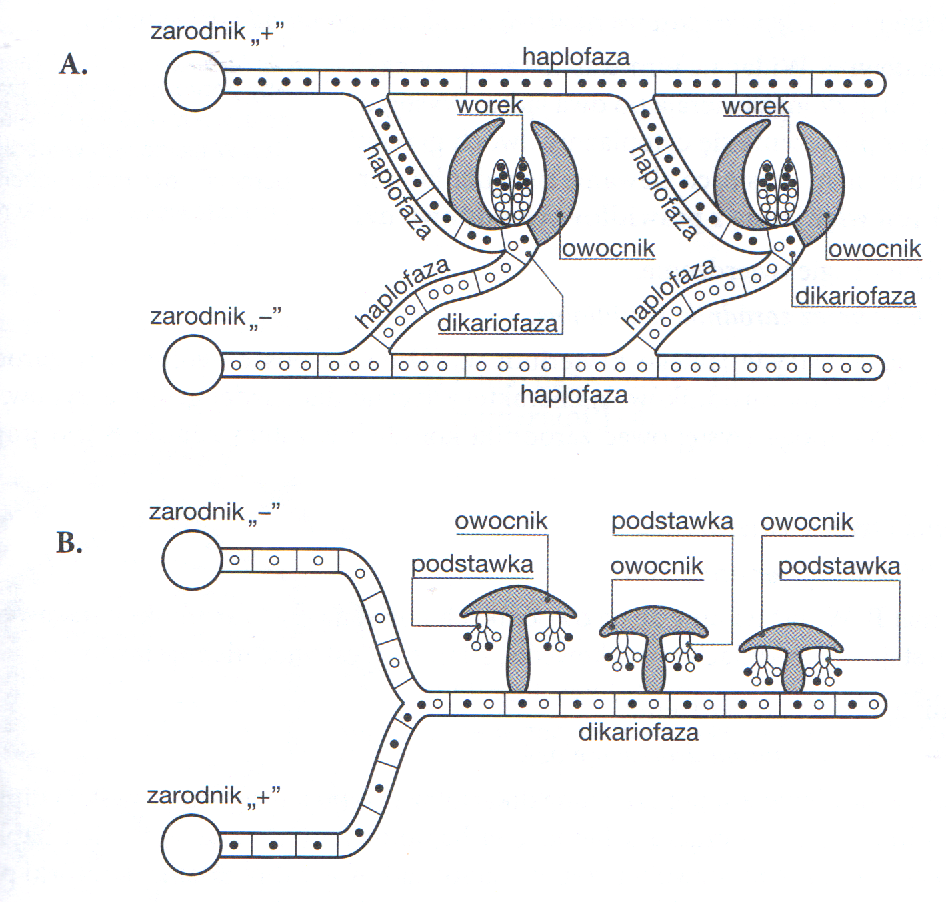 Zadanie 2	Na schemacie przestawiono cykl rozwojowy podstawczaków.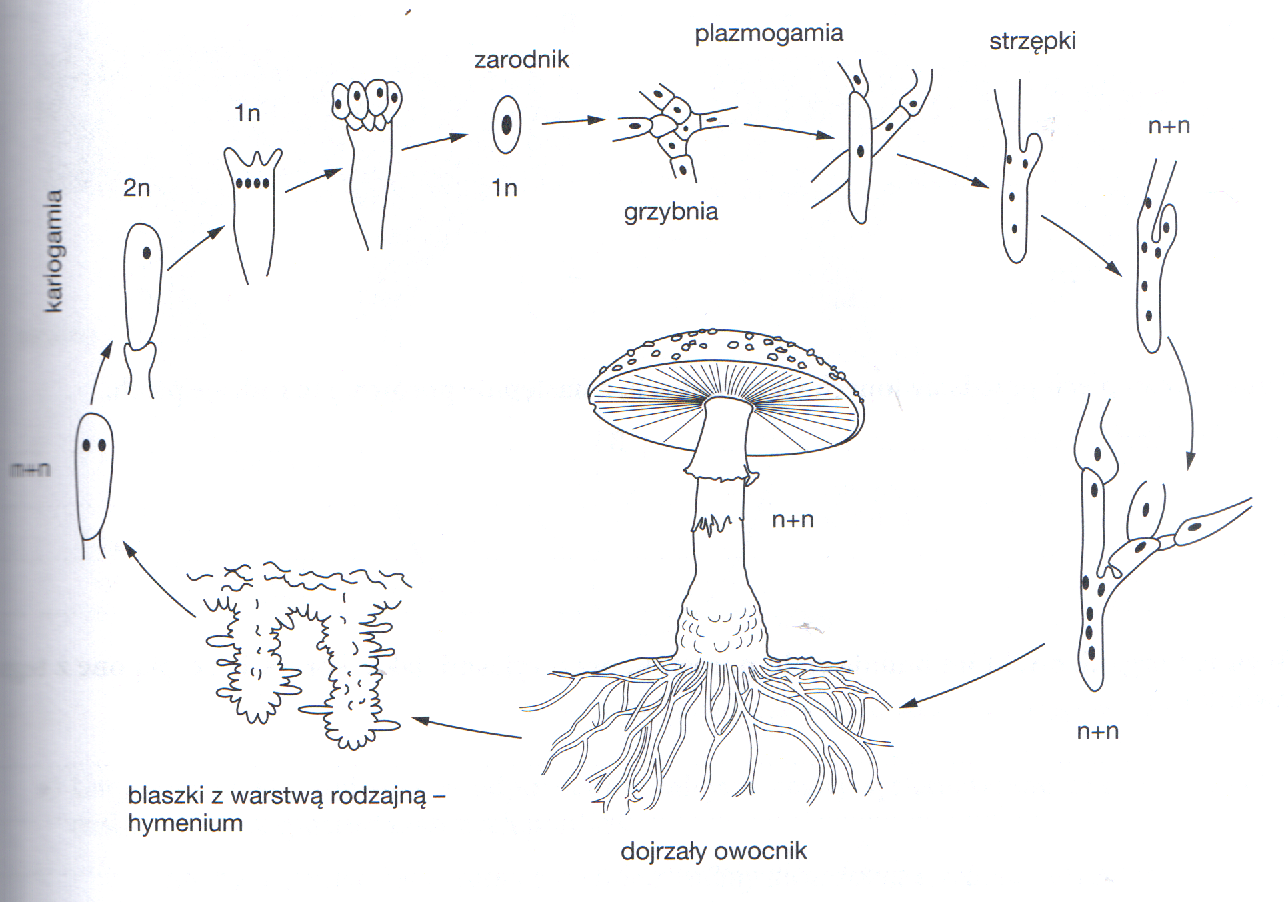 Podaj nazwę fazy, która dominuje w cyklu rozwojowym podstawczaków.Zaznacz na schemacie literą R miejsca zachodzenia mejozy.Uzasadnij podając 3 argumenty, że muchomor czerwony należy do podstawczaków.Wyjaśnij dlaczego rozwijający się owocnik grzyba jest diploidalny.Oceń prawdziwość poniższych stwierdzeń dotyczących podstawczaków:Część podziemną podstawczaków stanowią luźno ułożone strzępki.Występuje u nich rozmnażanie płciowe o charakterze somatogamii.Przedstawicielem tej grupy grzybów jest smardz jadalny.Zadanie 3.Na rysunku przedstawiono (w sposób uproszczony) strzępki dwóch odmiennych płciowo, haploidalnych grzybni pieczarki biorących udział w procesie płciowym (somatogamii).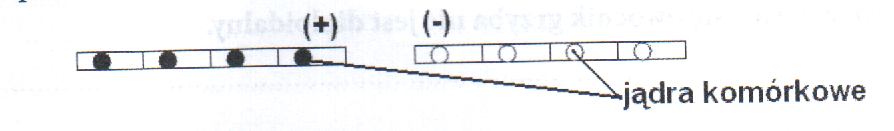 Zaznacz rysunek przedstawiający grzybnię, z której są zbudowane owocniki tej pieczarki.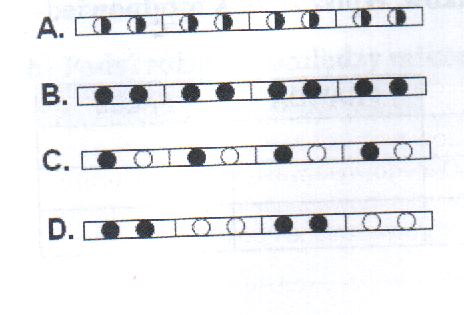 Zadanie 4.Na rysunkach A i B przedstawiono pewną strukturę występującą u grzybów.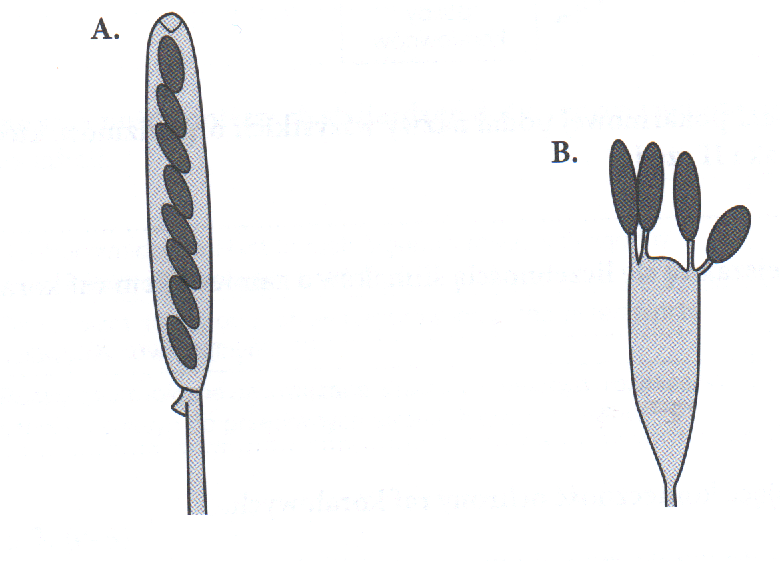 Uporządkuj w odpowiedniej kolejności procesy oraz fazy cyklu rozwojowego grzybów, które zachodzą po wykiełkowaniu komórek przedstawionych na rysunkach.PlazmogamiaKariogamiaGrzybnia monokariotyczna (haploidalna)Komórka diploidalnaGrzybnia dikariotycznaZadanie 5.W którym momencie dochodzi u grzybów do zlania się jąder sprzężonych i w efekcie – do powstania zygoty?Przed wytworzeniem się owocnikówPrzed tworzeniem haploidalnych zarodników workowych lub podstawczakówBezpośrednio po plazmogamiiTuż przed plazmogamiąW jaką strukturę przekształca się komórka zygotyczna u workowców, a w jaką u podstawczaków?Z grzybni dikariotycznej rozwijają się:Zarodniki konidialneZarodniki workowe lub podstawkoweOwocnikiStrzępki jednojądroweZadanie 6.Rysunek przedstawia cykl życiowy prostego grzyba – rozłożka. Zanalizuj rysunek i wykonaj polecenia.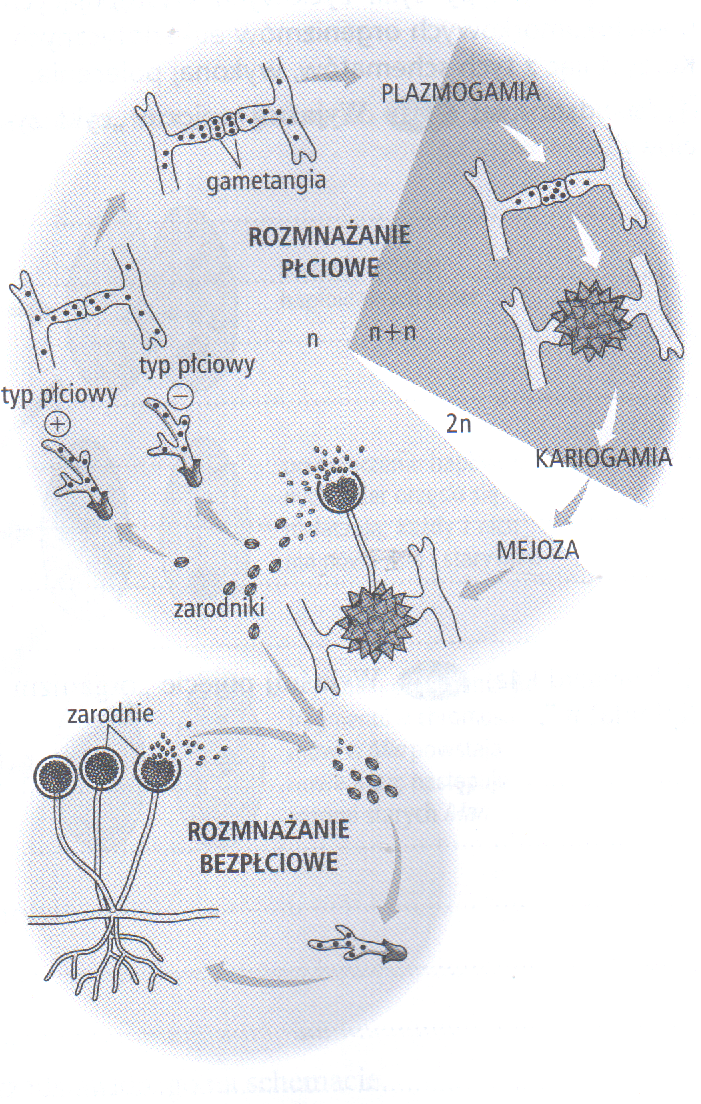 Zadanie 6.Rysunek przedstawia owocnik workowca, w którym przeplatają się ze sobą strzępki dwóch grzybni haploidalnych oraz grzybni dikariotycznej.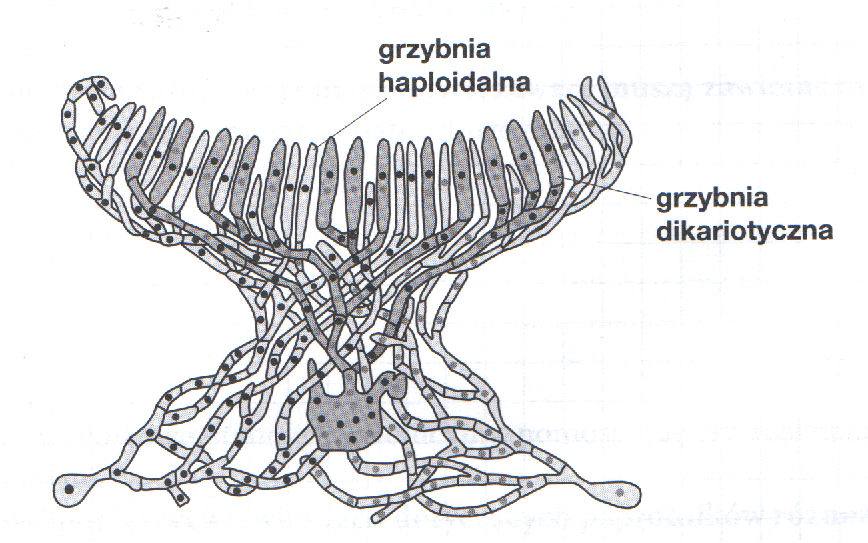 Wskaż na rysunku i podaj nazwy struktur, z których rozwijają się grzybnie haploidalne.Wyjaśnij, dlaczego grzybnię dikariotyczną można traktować jako genetyczny odpowiednik pokolenia diploidalnego innych organizmów.Zadanie 7Na schemacie zilustrowano cykl życiowy podstawczaka wytwarzającego owocniki kapeluszowe.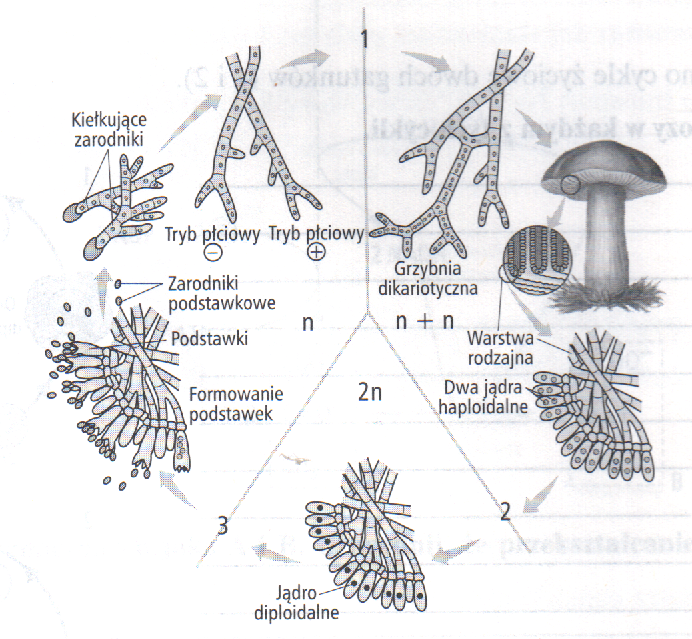 Zadanie 8.Scharakteryzuj sprzężniowce, workowce i podstawczaki, wybierając odpowiednie cechy spośród podanych:Zadanie 9.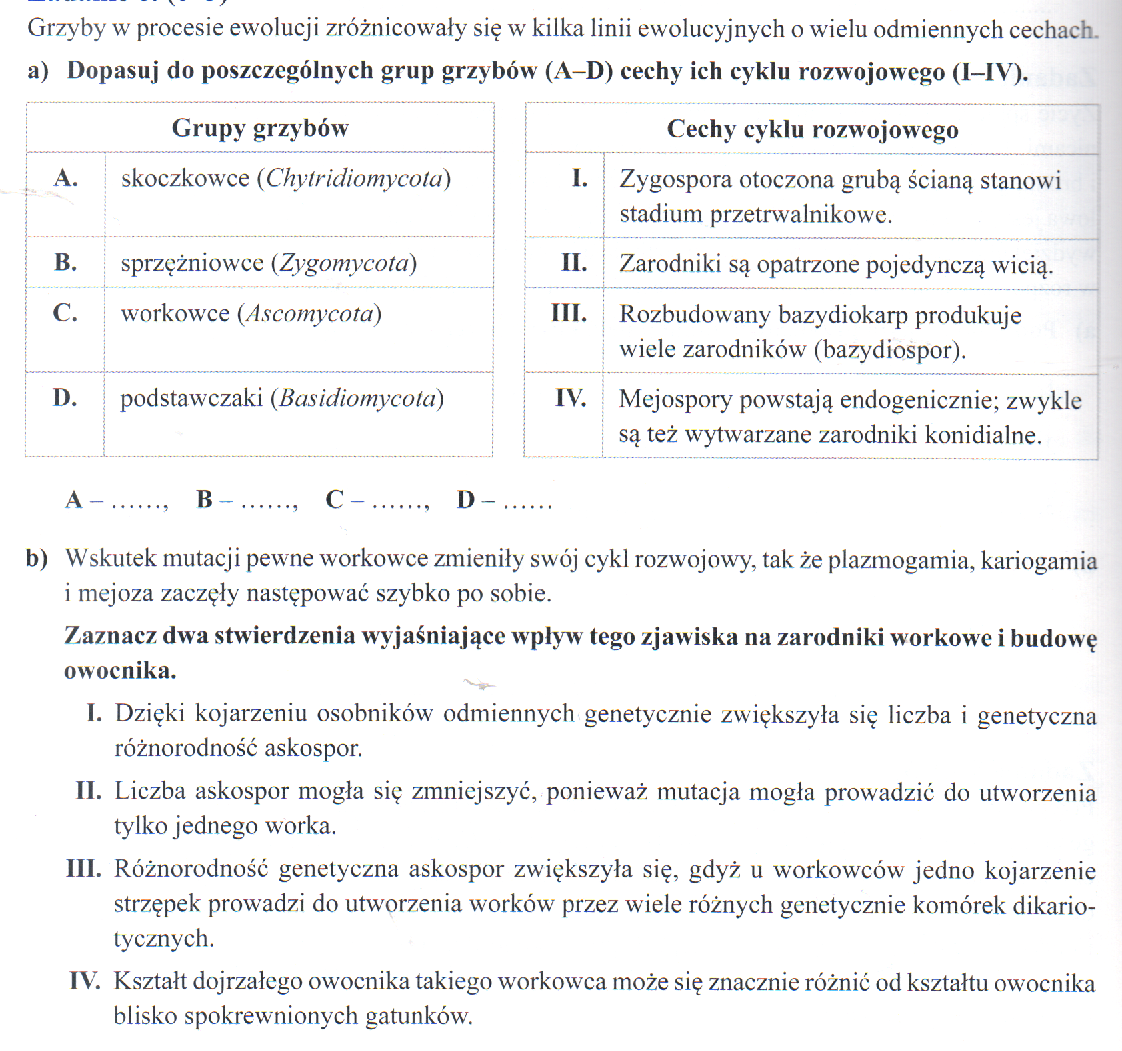 Zaznacz wszystkie stwierdzenia, które opisują korzystną dla gatunku cechę rozmnażania grzybów spowodowaną mutacją:Stan heterokariotyczny może zapewnić wyrównanie szkodliwej mutacji jednego allelu przez drugi allel między krzyżującymi się osobnikami.Proces zachodzący w owocników grzybów nie warunkuje zmienności genetycznej.Procesy kariogamii i mejozy powodują wzrost zmienności genetycznej, co ułatwia działanie doboru naturalnego.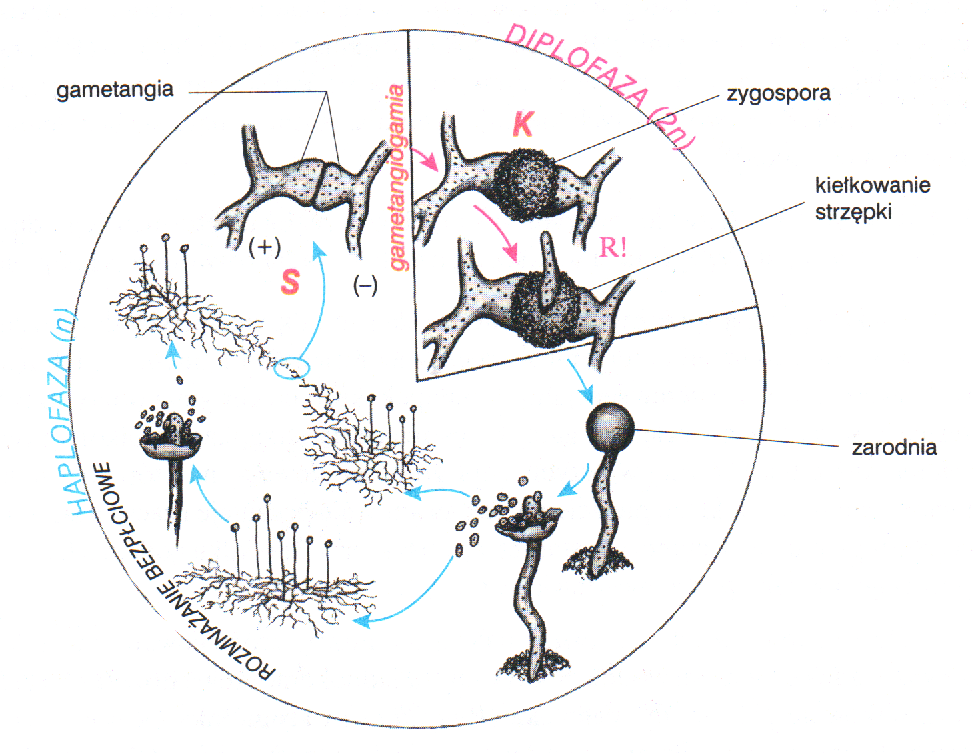 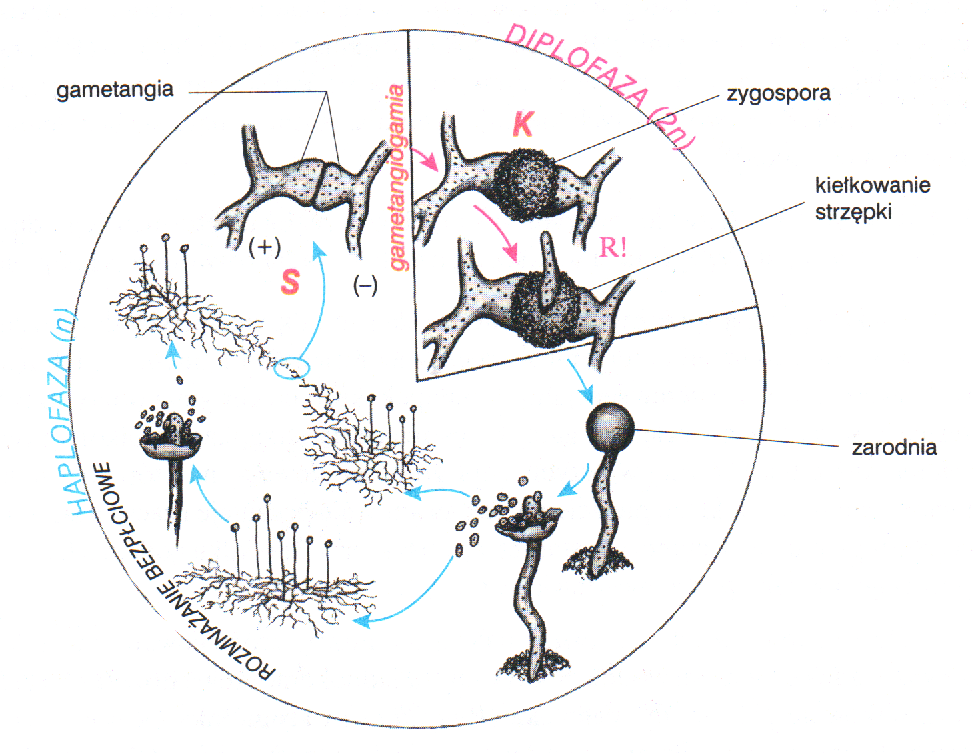 Cykle rozwojowe grzybów:sprzężniakaworkowca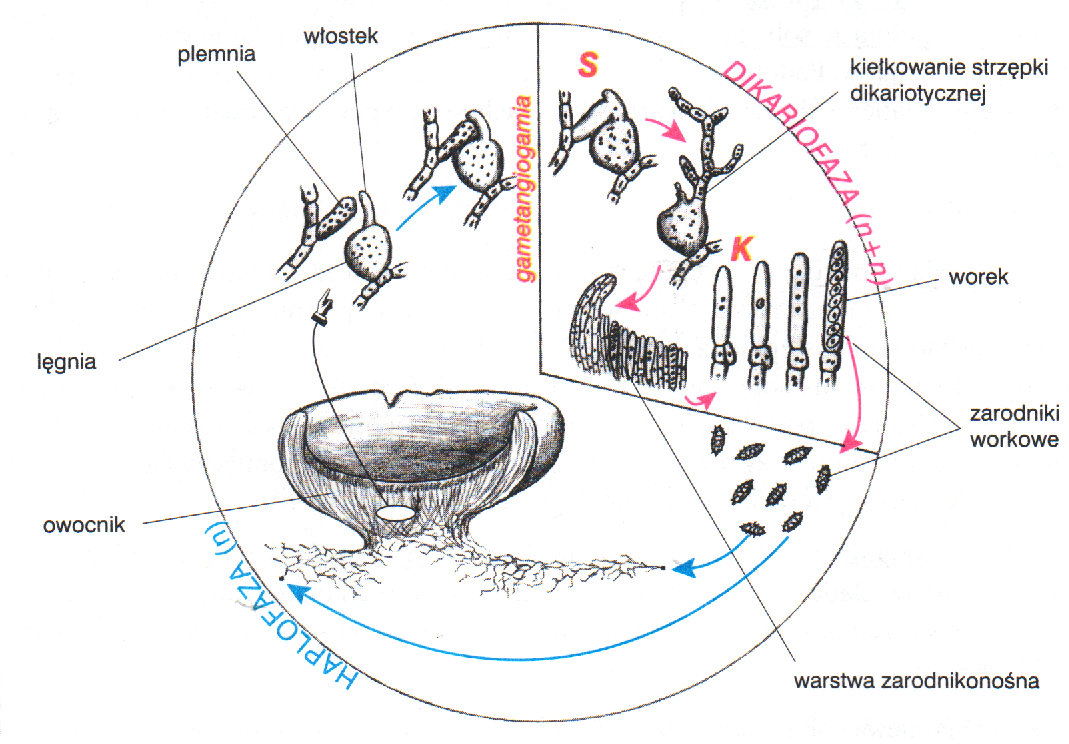 podstawczaka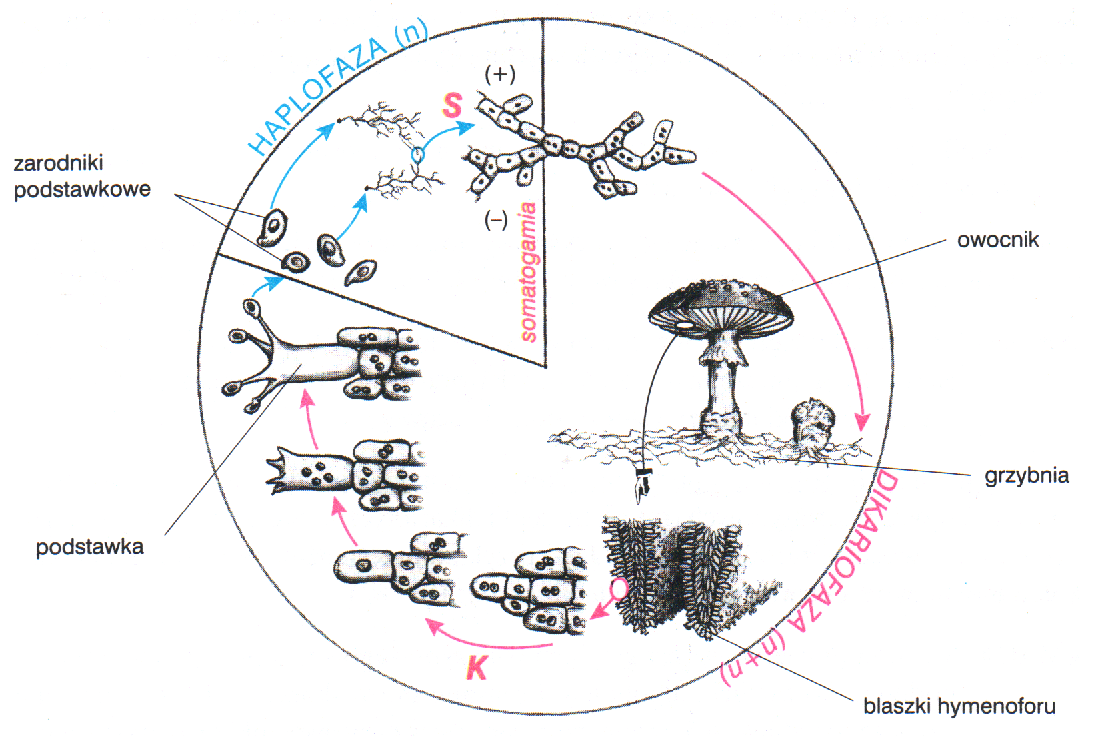 Wytwarzanie endosporWytwarzanie egzosporWytwarzanie zarodników konidialnychJednakowe morfologicznie gametangiaObecność zygosporyRozmnażanie płciowe o charakterze gametangiogamiiRozmnażanie płciowe o charakterze somatogamiiDominacja w cyklu rozwojowym fazy haploidalnejObecność hymenoforuOwocniki miseczkowate lub butelkowate